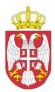 РЕПУБЛИКА СРБИЈАОПШТИНА ЉИГОПШТИНСКО ВЕЋЕIII Бр.06-44/22-3-3 Ул.Карађорђева бр.715.12.2022. годинеИЗВЕШТАЈ О СПРОВЕДЕНОЈ ЈАВНОЈ РАСПРАВИ          Општинско веће општине Љиг је на седници одржаној дана 30.11.2022.године упутило јавни позив за учешће у јавној расправи о  Нацрту Програма уређивања грађевинског земљишта на територији општине Љиг за 2023. годину (у даљем тексту: Нацрт Програма)  који је објављен на интернет презентацији општине Љиг.          Јавна расправа о Нацрту Програма одржана је од 01.12.2022.до 15.12.2022. године.          Јавним позивом за учешће у јавној расправи предвиђено је да ће се ,у оквиру јавне расправе, одржати отворен састанак дана 15.12.2022. године у 12,00 часова у сали бр. 21/III, на коме могу присуствовати представници органа општине Љиг, грађани, удружења, стручна јавност, као и друге заинтересоване стране, као и да се примедбе и сугестије могу доставити Општинској управи општине Љиг-Одељењу за општу управу, или предајом на писарници општине .На отвореном састанку није присуствовао нико од напред наведених лица, није било примедби и сугестија.	Након разматрање свега наведеног, констатовано је да је Нацрт Програма  уређивања грађевинског земљишта на територији општине Љиг за 2023. годину израђен у складу са прописима који су основ за доношење Програма .                                               			ОПШТИНСКО  ВЕЋЕ ОПШТИНЕ ЉИГ							         Председник                                                                                        Драган Лазаревић 